GUIA DE TRABAJO ORIENTACION¿Qué necesito saber?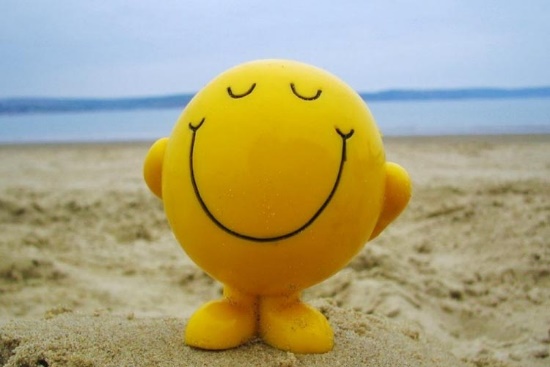 ¿Qué es analizar?¿Qué es la autoestima?Una persona con una adecuada autoestima:  No se considera mejor ni peor de lo que realmente es.  Cuida de sí mismo(a). Tiene control sobre la mayoría de sus impulsos y emociones. Organiza su tiempo. Se aprecia a sí mismo(a) y a los demás. Sabe expresar de manera adecuada lo que piensa, siente y cree. Tiene confianza en sí mismo(a).ENTONCES: FLOR DE LA AUTOESTIMA.Responde las frases que se encuentra en cada pétalo. 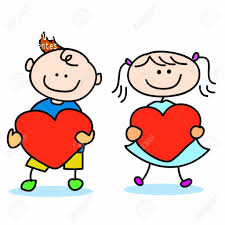 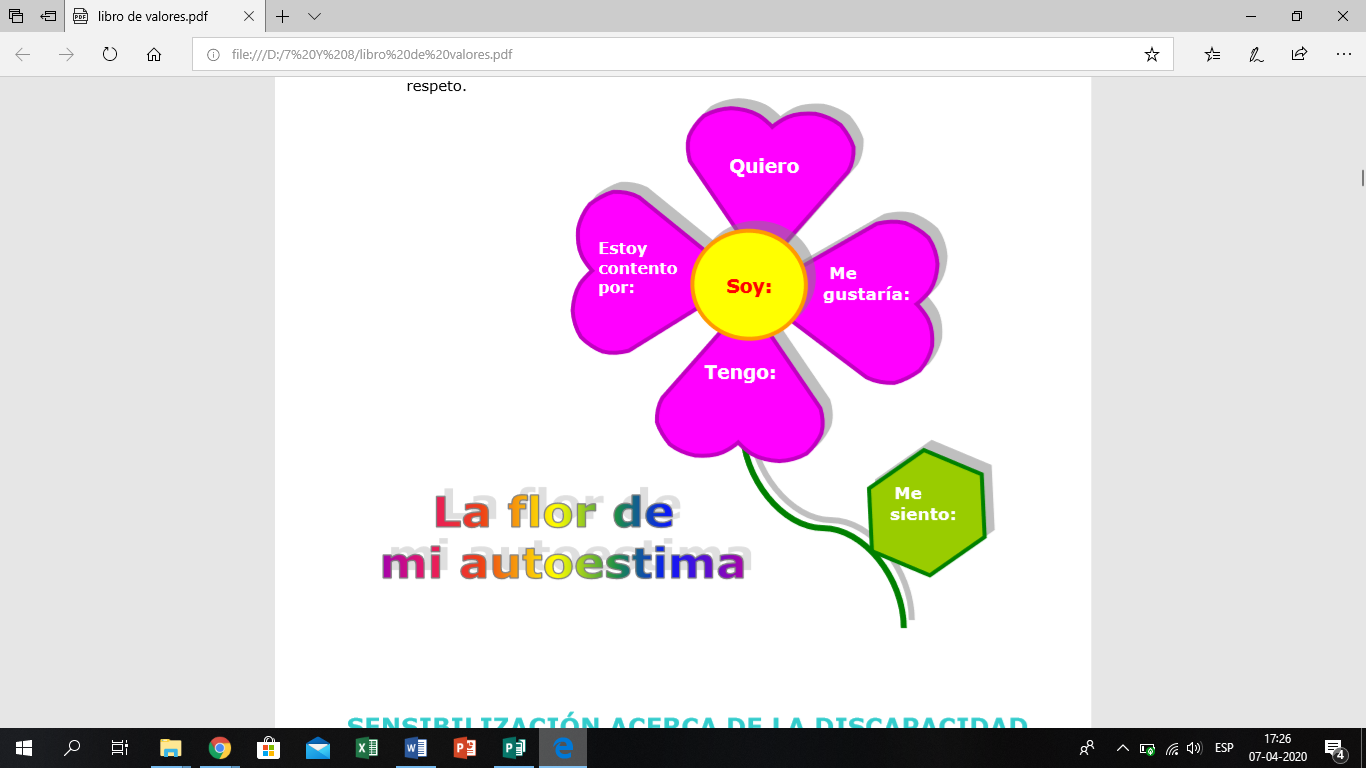 REFLEXION:a.- ¿Qué es la autoestima?______________________________________________________________________________________________________________________________________________________________________________________________________b.- ¿Tuviste alguna dificultad para explicar tu autoestima? Si es así, ¿cómo la puedes superar?____________________________________________________________________________________________________________________________________________________________________________________________________________________________________________________________________________________________________________________________________________________________________________________________________________Toma una foto a tu trabajo y envíalo al whatsapp del curso. Nombre:Curso: 7°A   Fecha: semana N°  7Objetivo (s): OA 2Analizar, considerando sus experiencias e inquietudes, la importancia que tiene parael desarrollo personal la integración de las distintas dimensiones de la sexualidad, elcuidado del cuerpo y la intimidad, discriminando formas de relacionarse en un marcode respeto y el uso de fuentes de información apropiadas para su desarrollo personal.Contenidos: AmistadObjetivo de la semana: Analizar sentimientos con respecto a si mismo.Habilidad: Analizar